УП.01 «Уход за сельскохозяйственными животными, переработка продукции животноводства в сельской усадьбе»33 гр Аксёненко Ю.Н.,  электр.адрес: aksenenkoun@mail.ru Мельников И., Ханников А.   Разведение и выращивание курПернатьев Ю. С.  Разведение и выращивание уток, индоуток и гусей обычных пород и бройлеровДополнительная литература:  Интернет-ресурсыЗадание на дом: Выполнить конспект по теме: «Уход за домашней птицей: кормление, поение, сбор яиц.»Тема: Уход за домашней птицей: кормление, поение, сбор яиц.УХОД ЗА ДОМАШНЕЙ ПТИЦЕЙСельскохозяйственная птица очень скороспелая. Молодняк кур русской белой породы и породы леггорн начинает яйцекладку в 4-6-месячном возрасте, утки зеркальные — в 5-месячном возрасте, а пекинские утки, гуси и индейки всех пород — весной следующего года.Цыплята в 3-месячном возрасте весят 1-1,5 килограмма; утята в 2-месячном возрасте достигают веса 2 килограммов; гуси и индейки в 5-месячном возрасте весят 5 килограммов и бывают готовы к убою на мясо.Лучшей яйценоской породой кур в СССР является русская белая порода; средняя яйценоскость кур этой породы 150-180 яиц в год, живой вес около 2 килограммов; живой вес петухов 3 килограмма. Примерно такую же продуктивность имеют леггорны.Хорошую яйценоскость и высокие мясные качества сочетают в себе куры породных групп: первомайской, ливенской, московской, загорской, кучинской, юбилейной и др.Из домашних индеек наиболее распространены у нас северо-кавказские бронзовые и широкогрудые бронзовые породы. Эти породы отличаются крупным весом, скороспелостью и хорошей яйценоскостью.Так, северокавказские бронзовые индейки достигают веса 5-6, а индюки — 10-12 килограммов, яйценоскость 50-60 яиц, у лучших до 100 и более яиц в год; широкогрудые бронзовые индейки весят 9-11 и индюки 17-19 килограммов, яйценоскость 50-60 яиц, у лучших до 100 и более яиц в год.Широко распространены у нас следующие породы местных гусей: арзамасские, псковские, роменские, тульские, калужские и шадринские. Вес их 5-6 килограммов, яйценоскость 15 яиц в год.Особенно ценны гуси холмогорской породы, которые достигают в среднем 6-8 килограммов живого веса, яйценоскость их 20-25 яиц в год, у лучших несушек 40-50 яиц.Хорошую продуктивность имеют крупные серые гуси. Вес их 6-7 килограммов, яйценоскость 30-40 яиц в год.Большой скороспелостью и крупным живым весом характеризуются утки пекинские, яйценоскость которых достигает 100 яиц и живой вес 3,5 килограмма, зеркальные — яйценоскость 150 яиц в год, живой вес 3 килограмма, а также утки белой московской породы, украинской и др.ВЫВОД МОЛОДНЯКАПравильный выбор наседок имеет большое значение. Для насиживания надо отбирать не слишком тяжелых, более спокойных наседок, лучших из числа проверенных в предыдущие годы. Такие наседки спокойно сидят в гнезде и покидают его редко.Гусыни и утки при подготовке к насиживанию устилают свое гнездо пухом и пером, вырывая их из нижней части своего туловища; это указывает на то, что под наседку можно подложить яйца.Куры, утки и индейки могут продолжать насиживать яйца при переносе гнезда в другое помещение. Гусыни же насиживают только в том месте, где стоят гнезда, в которые они откладывали яйца. Если переместить гнездо, гусыня может отказаться насиживать и оставит гнездо.Для насиживания надо по возможности отбирать свежеснесенные крупные яйца от породистой птицы.Яйца, отобранные для вывода молодняка (для закладки в гнездо), рекомендуется хранить в чистой таре, в прохладном помещении; их следует укладывать в горизонтальном положении и через каждые 2-3 дня переворачивать, что предупреждает присыхание зародыша к скорлупе.У яиц, закладываемых в гнездо, скорлупа должна быть чистой. Обмывать загрязненные яйца перед закладкой в гнездо не рекомендуется, так как при этом смывается надскорлунная пленка и такие яйца бывают малопригодны для вывода молодняка.Норма закладки яиц под наседку различна в зависимости от размера птицы и крупности яиц: обычно под курицу подкладывают 17-19 яиц, под индейку — около 20, под утку — 13-15, под гусыню — 11-13 яиц.Куры, а также индейки, гуси и утки могут насиживать яйца птицы других видов: например, курица — утиные яйца и т. д.Срок насиживания куриных яиц 21 день, утиных и индюшиных 28 дней и гусиных 30 дней.СОДЕРЖАНИЕ ПТИЦЫЧтобы добиться полной сохранности птицы и хорошей продуктивности, необходимо обеспечить ее удобным помещением.В утепленных светлых помещениях куры продолжают яйцекладку и зимой. В холодных темных помещениях они не только перестают нестись, но часто болеют и гибнут.Птичник может быть деревянный, рубленый, каркасный с засыпкой, саманный утепленный.Внутренняя поверхность стен должна быть гладкой, обмазана глиной и побелена.Кровлю птичника можно сделать из теса, толя, соломы, драни или других материалов.С южной стороны устраивают лаз для птицы и окно; по задней стороне стенки на высоте 1 метра от пола устраивают насесты из хорошо оструганных жердей толщиной 5-7 сантиметров и закругленными верхними краями.Для индеек жерди должны быть на 2 сантиметра толще.Вдоль боковой стены на высоте 60 сантиметров от пола устраивают гнезда; вместо гнезд для кур может быть установлен общий ящик с отверстием для входа и выхода птицы и крышкой для выемки яиц.Для уток и гусей гнезда устанавливают иа полу, лучше без дна, — это облегчает смену подстилки.В птичнике ставят ящик с сухой смесью песка и золы, в котором куры «купаются» и очищаются от накожных паразитов.Для повышения зимней яйценоскости кур с ноября по март птичник рекомендуется освещать электрической или керосиновой («летучая мышь») лампой с таким расчетом, чтобы увеличить продолжительность светового дня до 12-14 часов в сутки.При искусственном освещении птичника и усиленном кормлении куры хорошо несутся и зимой.Для кормления кур и индеек зерном и мешанкой применяют кормушки, которые ставят на пол (рис. 2).

Рис. 2. Кормушка под влажные смеси и зерно на 25 кур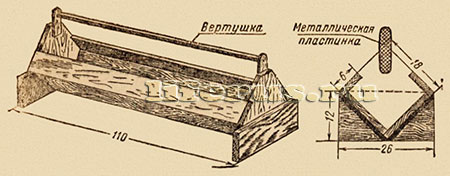 В верхней части кормушки имеется вращающаяся планка, которая затрудняет разбрасывание корма ногами. По бокам устроены бортики, не позволяющие птице клювом выбрасывать корм из кормушки.Для уток и гусей кормушки устраивают в виде корыта.Поилками для кур и индеек служат ведра, сужающиеся книзу. Их устанавливают на специальных подставках — стульях с отверстием для ведра.Для уток и гусей используют тазики с противнями, предохраняющими подстилку от промокания.Для взрослой птицы лучшей подстилкой являются торф, солома, древесные опилки, стружки, сухие листья и пр.В птичниках с деревянным полом подстилку по мере загрязнения надо убирать и дополнять новой.В птичнике с земляным полом рекомендуется подстилку с осени не убирать, а поверх старой настилать новую, сухую. Это утепляет пол.Весной всю подстилку из птичника удаляют и посыпают пол песком.Здоровая птица подвижна, отзывчива на зов к кормлению, энергично ищет корм.Больная птица, наоборот, малоподвижна, оперение у нее взъерошенное, тусклое, грязноватое. Гребень и сережки у кур бледнеют или синеют, глаза теряют блеск, иногда слезятся.Чаще всего птица заболевает при содержании в грязных, сырых, тесных, плохо освещенных помещениях со сквозняками, а также при плохом кормлении.Чтобы уберечь птицу от заразных заболеваний, необходимо поддерживать чистоту в помещениях и на выгулах, систематически их дезинфицировать негашеной известью.Известковым молоком (2 килограмма извести на ведро воды) белят стены, пол, насесты, гнезда и другое оборудование птичника.Можно применять также обмывание горячим щелоком (2 килограмма золы на ведро воды).Сильным дезинфицирующим средством является хлорная известь (1 килограмм хлорной извести на ведро воды). Полученным раствором белят стены и инвентарь птичника.С раствором хлорной извести надо обращаться осторожно.ОТБОР ПТИЦЫ НА ПЛЕМЯОтбор на племя проводится из ранних (весенних) выводков. Слабый молодняк, а также молодняк позднего (летнего) вывода рекомендуется выращивать на мясо.Предварительный отбор петушков по общему развитию и развитию гребня проводится в 2-месячном возрасте.Курочек яйценоских пород по этим же признакам отбирают в 3-месячном возрасте, а мясо-яичных пород — в 4-месячном.Уток и селезней предварительно отбирают по весу и общему развитию в 2-месячном возрасте; пол определяют по голосу: утки крякают, а селезни издают глухой шипящий звук.Молодняк гусей отбирают обычно осенью по общему развитию и происхождению.Индеек отбирают также осенью, причем самцов отличают по наличию у них на груди пучка нитевидных перьев и по поведению.Окончательный отбор кур на племя проводят в сентябре — октябре с учетом происхождения, телосложения и здоровья, а также Установленой или предполагаемой продуктивности.Молодки, начавшие яйцекладку рано — в 4-6-месячном возрасте, будут хорошими несушками и при правильном содержании и кормлении могут снести осенью и зимой значительное количество яиц.Молодки, поздно начавшие яйцекладку, — плохие несушки, и их следующим летом после прекращения яйцекладки следует браковать.Несущиеся куры имеют хорошо развитый красный гребень и сережки, большой мягкий живот и широко расставленные лонные кости, между которыми вкладываются при прощупывании 2-4 пальца, а между концами лонных костей и грудной костью 3-5 пальцев.С прекращением яйцекладки гребень у кур уменьшается, становится сморщенным, сухим, не ярко окрашенным, расстояние между лонными костями уменьшается.Во время линьки, как правило, куры не несутся. Рано начинают линьку плохие несушки. Хорошие несушки начинают линьку поздно осенью, — таких следует оставлять на племя.Линьку птицы определяют по количеству сменившихся больших маховых перьев крыла.Взрослую птицу с низкой продуктивностью, а также по мере прекращения яйцекладки ежегодно выбраковывают и в дальнейшем откармливают на мясо.Следует иметь в виду, что все виды птицы, за исключением гусей, с возрастом снижают яйценоскость. Поэтому вместо плохих несушек на следующий год целесообразно оставлять молодую, отборную птицу.При комплектовании стада надо оставлять одного петуха на 10 кур, одного селезня на 5 уток, одного гусака на 4 гусынь, одного индюка на 10 индеек.Для получения пищевых яиц наличие в стаде самца необязательно.Оставляемая на племя птица должна иметь хорошее развитие, широкое туловище, глубокую, выпуклую грудь, широкую, ровную спину, крепкие ноги, не сближенные в суставах.Кроме того, племенная птица должна иметь хорошо выраженные породные признаки.Для получения молодняка на мясо лучше выращивать помесей от высокояйценоских матерей и тяжелого типа самцов.БОЛЕЗНИ ПТИЦЫПравильное кормление и содержание птицы — лучшая гарантия против заболеваний. Значительно легче предупредить заболевание птицы, чем лечить ее.Чаще встречаются незаразные заболевания, которые полностью зависят от условий содержания и кормления птицы. К ним относятся воспаление желудочно-кишечного тракта, авитаминозы, насморк и др.Заболевание желудочно-кишечного тракта появляется при скармливании птице недоброкачественного корма (закисшего, заплесневелого или загнившего) или при пользовании грязной водой.Авитаминозы возникают при недостатке витаминов в корме.Если в корме мало витамина А, молодняк медленно развивается, взрослая птица снижает, а затем прекращает яйцекладку.При значительном недостатке витамина А заболевают глаза.Молоко, красная морковь, зеленая трава, хорошая зеленая труха в корме предотвращает это заболевание.Особенно много витамина А содержится в рыбьем жире.При заболевании его следует давать в сутки: по 0,1 грамма цыплятам, по 1 грамму взрослым курам, по 2 грамма индейкам, гусям и уткам. Рыбий жир хорошо смешивать с кормами.В осенне-зимний период дача рыбьего жира предотвращает заболевание птицы авитаминозом D, который влияет на минеральный обмен птицы.При авитаминозе D цыплята заболевают рахитом. У них наблюдается утолщение суставов, искривление грудной кости.Взрослая птица начинает откладывать яйца с тонкой скорлупой, а иногда в одной лишь подскорлупной оболочке.Лучшим средством предупреждения заболевания птицы авитаминозом D является регулярный выпуск их на выгул для облучения солнцем не только летом, но также осенью и зимой.Из заразных заболеваний у молодняка чаще всего встречается бациллярный белый понос и кокцидиоз.Кокцидиозом заболевают цыплята в возрасте от 15 до 60 дней, а бациллярным белым поносом — до 15-дневного возраста.Больные цыплята мало двигаются, пищат, глаза у них полузакрыты, оперение взъерошено, крылья опущены. С самого начала болезни появляется понос.При бациллярном белом поносе испражнения бледно-желтого цвета, пенистые. Они засыхают вокруг клоаки и образуют пробку, мешающую освобождению кишечника.При заболевании кокцидиозом помет обычно бывает темно-коричневого цвета с кровянистыми пятнышками.Цыплята скучиваются в более теплых местах помещения.Больную птицу необходимо удалять из птичника для лечения или забоя на мясо.Для предупреждения появления заразных болезней необходимо поддерживать в птичнике чистоту и своевременно дезинфицировать помещение и инвентарь; не допускать появления паразитов — вшей и клещей.КОРМЛЕНИЕ ВЗРОСЛОЙ ПТИЦЫПродуктивность птицы зависит главным образом от кормления. Правильное, полноценное кормление, обеспечивающее потребность птицы в необходимых питательных и минеральных веществах, а также в витаминах, является важнейшим условием сохранения здоровья птицы и получения высокой продуктивности — яйценоскости, суточных привесов.Суточный рацион птицы должен состоять из разнообразных имеющихся в хозяйстве кормов, например из зерна и зерновых отходов, молока, сыворотки, творога, моркови, свеклы, картофеля и других сочных кормов, а также витаминных (крапива, клевер, разнотравье, еловая и сосновая хвоя, сенная труха и пр.) и минеральных (толченый мел, мелкий гравий, песок, толченый уголь) кормов.Рекомендуется следующий режим кормления птицы.Утром и вечером давать зерно или зерновые отходы (утром 2 стакана, вечером 3 стакана в расчете на 10 кур), а днем (зимой один раз, весной два раза) влажные мешанки, замешанные на воде или на молочных отходах, из размолотого зерна, отрубей, картофеля, свеклы, моркови, капусты, сенной трухи в таком количестве, которое птица может съесть в течение 30 минут.В мешанку включают столовые отходы — мелкодробленую кость, обрезки и отходы мяса, творог.Скармливание кормов животного происхождения значительно увеличивает яйценоскость птицы.Уткам, гусям и индейкам указанную выше норму зерна в утренние и вечерние часы следует увеличить в два раза.При использовании пастбищ и водоемов дачу зерна и зерновых отходов можно уменьшить. Их можно, кроме того, заменить картофелем, корнеплодами, сеном и другими дешевыми кормами.Для кормления птицы зимой необходимо заготовить картофель (из расчета на курицу 10 килограммов, на гуся, утку и индейку по 20 килограммов), морковь (по 5 килограммов), сено (7 килограммов на курицу, 15 килограммов на утку и индейку, 30 килограммов на гуся).В пастбищный период кормление птицы значительно проще.Куры гуляют во дворе около птичника; гусей и индеек выгоняют на пастбища; уток после яйцекладки выпускают на водоем.Если не имеется выгула, кур содержат в птичниках или в клетках; содержать кур в клетках можно только при правильном кормлении.Сбор, хранение и транспортировка яицСбор, хранение и транспортировка яицОсновной товарной единицей птицеводства являются куриные яйца. Гусиные, утиные, индюшачьи, а также яйца других птиц по большей части идут на воспроизводство птичьего поголовья и последующего откорма его на мясо. От правильной организации действий по сбору яиц, их перевозке и хранению во многом зависят результаты инкубации.К сбору яиц вообще, а тем более к тем, которые будут инкубироваться, с самого начала следует относиться со всей серьезностью. Яйца нужно собирать 3–4 раза в день, перед их сбором обязательно мыть руки. Яйцо осторожно брать из гнезда двумя пальцами за противоположные концы, чтобы не повредить защитную пленку. Яйца, снесенные после 6 ч вечера, инкубировать нежелательно.Только что снесенные яйца от здоровой птицы считаются стерильными, но уровень стерильности падает сразу после снесения. При соблюдении оптимальных условий хранения, скорлупа предохраняет яйца от проникновения микрофлоры. Но сильно загрязненное яйцо быстро портится. Оказавшись в гнезде, только что отложенные яйца подвергаются поражению через поры скорлупы бактериями, вирусами, грибками. Температура только что снесенного яйца равна температуре тела птицы, поэтому оно еще теплое и влажное. Через некоторое время оно начинает остывать, из-за чего его содержимое сокращается в объеме. В тупом конце яйца, где у скорлупы больше всего пор, появляется пространство. Оно заполняется воздухом, а вместе с ним в яйцо попадают бактерии, находящие здесь благоприятные условия для размножения. Этот процесс происходит в течение первых 2-х ч после снесения яйца.Антисанитарное состояние птичников и гнезд может привести к появлению немалого числа загрязненных яиц, обсемененных микроорганизмами. Поэтому в птичнике следует соблюдать чистоту, чаще менять подстилку в гнездах и на полу, чтобы яйца меньше пачкались и поражались микроорганизмами. Особенно сильно пачкаются яйца уток, что существенно снижает их инкубационные качества. Поскольку утки несутся рано утром, то чистую подстилку вечером нужно добавлять в их гнезда и как можно раньше начинать сбор яиц.Сбор только что снесенных яиц важен и при разведении страусов и других птиц, чьи яйца предполагается инкубировать. Чем меньше яйцо пролежало в гнезде, тем выше его качество. Поэтому яйца нужно собирать постоянно и быстро. К тому же быстрый сбор после снесения их птицей стимулирует продолжение яйцекладки, словно вынуждая самку возмещать потерянное.Яйцо, надолго оставленное в гнезде, подвергается опасности не только из-за вероятности развития болезнетворных микроорганизмов на его поверхности. Может начаться преждевременное деление эмбриона до начала естественной или искусственной инкубации, а пребывание яйца под прямыми солнечными лучами может привести эмбрион к быстрой гибели.После того как самцы удалены от гнезда, можно отбирать яйца для инкубации:• от кур в течение 7–8 дней;• от уток и гусей в течение 5–7 дней;• от индеек в течение 15–20 дней;• от страусов в течение 7–10 дней.Яйца следует собирать осторожно, не привлекая внимания птицы. Целесообразно укладывать при сборе чистые и грязные яйца в различную тару.